            Kerkhoven Lutheran Church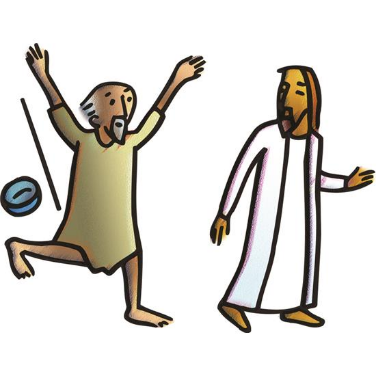                             Evangelical Lutheran Church in AmericaLiving and trusting in god’s amazing grace we welcome all to worship, learn and serve in celebration of Christ’s love.The Twenty Second Sunday after PentecostOctober 24, 2021         9:00 AMCan we pray the way Bartimaeus prays? People try to hush him up because by addressing Jesus as “Son of David” he is making a politically dangerous claim that Jesus is the rightful king. Could our prayers ever be heard as a threat to unjust powers that be? Bartimaeus won’t give up or go away quietly, but repeats his call for help more loudly. Do we ask so boldly? And are our prayers an honest answer to Jesus’ question, “What do you want me to do for you?”PreludeGATHERINGCONFESSION AND FORGIVENESS 						    ELW p. 94In the name of the Father,and of the Son,and of the Holy Spirit. Amen.Almighty God, to whom all hearts are open, all desires known, and from whom no secrets are hid: cleanse the thoughts of our hearts by the inspiration of your Holy Spirit, that we may perfectly love you and worthily magnify your holy name, through Jesus Christ our Lord. Amen.Let us confess our sin in the presence of God and of one anotherSilence is kept for reflection.Most merciful God,we confess that we are captive to sin and cannot free ourselves. We have sinned against you in thought, word, and deed, by what we have done and by what we have left undone. We have not loved you with our whole heart; we have not loved our neighbors as ourselves. For the sake of your Son, Jesus Christ, have mercy on us. Forgive us, renew us, and lead us, so that we may delight in your will and walk in your ways, to the glory of your holy name. Amen.In the mercy of almighty God, Jesus Christ was given to die for us, and for his sake God forgives us all our sins. As a called and ordained minister of the church of Christ, and by his authority, I therefore declare to you the entire forgiveness of all your sins, in the name of the Father, and of the Son, and of the Holy Spirit.  Amen.GATHERING HYMN	“Amazing Grace, How Sweet the Sound”            ELW # 779 1	Amazing grace! how sweet the sound					that saved a wretch like me!					I once was lost, but now am found;					was blind, but now I see.				2	'Twas grace that taught my heart to fear,					and grace my fears relieved;					how precious did that grace appear					the hour I first believed!3	Through many dangers, toils, and snares						I have already come;					'tis grace has brought me safe thus far,					and grace will lead me home.4	The Lord has promised good to me;					his word my hope secures;					he will my shield and portion be					as long as life endures.5	When we've been there ten thousand years,					bright shining as the sun,					we've no less days to sing God's praise					than when we'd first begun.Text: John Newton, 1725-1807, alt., sts. 1-4; anonymous, st.GREETINGThe grace of our Lord Jesus Christ, the love of God,and the communion of the Holy Spirit be with you all.And also with you.PRAYER OF THE DAYEternal light, shine in our hearts. Eternal wisdom, scatter the darkness of our ignorance. Eternal compassion, have mercy on us. Turn us to seek your face, and enable us to reflect your goodness, through Jesus Christ, our Savior and Lord.  Amen.WORDFirst Reading: Jeremiah 31:7-9This passage speaks not only of the southern kingdom, Judah, and its homecoming from exile in Babylon, but also of the northern kingdom (“Israel” or “Ephraim”) and its restoration. The northern tribes of Israel had been lost in exile to Assyria more than a century before Jeremiah prophesied.  7For thus says the LORD:
 Sing aloud with gladness for Jacob,
 and raise shouts for the chief of the nations;
 proclaim, give praise, and say,
 "Save, O LORD, your people,
 the remnant of Israel."
 8See, I am going to bring them from the land of the north,
 and gather them from the farthest parts of the earth,
 among them the blind and the lame,
 those with child and those in labor, together;
 a great company, they shall return here.
 9With weeping they shall come,
 and with consolations I will lead them back,
 I will let them walk by brooks of water,
 in a straight path in which they shall not stumble;
 for I have become a father to Israel,
 and Ephraim is my firstborn.The Word of the Lord.Thanks be to God.  Psalm 126  				                                      Reading Responsively  1When the LORD restored the fortunes of Zion,
 we were like those who dream.
 2Then our mouth was filled with laughter,
 and our tongue with shouts of joy;
 then it was said among the nations,
 "The LORD has done great things for them."
 3The LORD has done great things for us,
 and we rejoiced.
 4Restore our fortunes, O LORD,
 like the watercourses in the Negeb.   5May those who sow in tears
 reap with shouts of joy.
 6Those who go out weeping,
 bearing the seed for sowing,
 shall come home with shouts of joy,
 carrying their sheaves.Second Reading: Hebrews 7:23-28Human priests of old offered sacrifice for their own sins and served only until their death. In contrast, Jesus is God’s Son, the holy, sinless, resurrected high priest. Death did not terminate his priestly service, but through his death he has interceded for our sins.23Furthermore, the former priests were many in number, because they were prevented by death from continuing in office; 24but he holds his priesthood permanently, because he continues forever. 25Consequently he is able for all time to save those who approach God through him, since he always lives to make intercession for them.
26For it was fitting that we should have such a high priest, holy, blameless, undefiled, separated from sinners, and exalted above the heavens. 27Unlike the other high priests, he has no need to offer sacrifices day after day, first for his own sins, and then for those of the people; this he did once for all when he offered himself. 28For the law appoints as high priests those who are subject to weakness, but the word of the oath, which came later than the law, appoints a Son who has been made perfect forever.The Word of the Lord.Thanks be to God.Gospel Acclamation                  “Alleluia” 			                          ELW p. 142Gospel:   Mark 10:46-5246They came to Jericho. As he and his disciples and a large crowd were leaving Jericho, Bartimaeus son of Timaeus, a blind beggar, was sitting by the roadside. 47When he heard that it was Jesus of Nazareth, he began to shout out and say, "Jesus, Son of David, have mercy on me!" 48Many sternly ordered him to be quiet, but he cried out even more loudly, "Son of David, have mercy on me!" 49Jesus stood still and said, "Call him here." And they called the blind man, saying to him, "Take heart; get up, he is calling you." 50So throwing off his cloak, he sprang up and came to Jesus. 51Then Jesus said to him, "What do you want me to do for you?" The blind man said to him, "My teacher, let me see again." 52Jesus said to him, "Go; your faith has made you well." Immediately he regained his sight and followed him on the way.The Gospel of the Lord.Thanks be to God.SERMON  Blind Beggars-Broken Sinners and God’s Amazing Grace    Pastor Tim LarsonHYMN OF THE DAY                “Just a Closer Walk with Thee”                 ELW # 697			Refrain	Just a closer walk with thee,					grant it, Jesus, is my plea;					daily walking close to thee,					let it be, dear Lord, let it be.				1	I am weak but thou art strong:					Jesus, keep me from all wrong;					I'll be satisfied as long					as I walk, let me walk close to thee.  Refrain				2	Through this world of toil and snares,					if I falter, Lord, who cares?					Who with me my burden shares?					None but thee, dear Lord, none but thee.  Refrain				3	When my feeble life is o'er,					time for me will be no more;					guide me gently, safely o'er					to thy kingdom shore, to thy shore.  RefrainText: North American traditionalapostles’ creedI believe in God, the Father almighty,creator of heaven and earth.I believe in Jesus Christ, God’s only Son, our Lord,who was conceived by the Holy Spirit,born of the virgin Mary,suffered under Pontius Pilate,was crucified, died, and was buried;he descended to the dead.*On the third day he rose again;he ascended into heaven,he is seated at the right hand of the Father,and he will come to judge the living and the dead.I believe in the Holy Spirit,the holy catholic church,the communion of saints,the forgiveness of sins,the resurrection of the body,and the life everlasting. Amen.THANKSGIVINGOFFERING INTERLUDE OFFERTORY               “As the Grains of Wheat”                               ELW #465                     Offering plates will be brought to the altar during The Offertory.PRAYERS OF INTERCESSIONSet free from sin and death and nourished by the word of truth, we join in prayer for all of God’s creation.A brief silence.Risen One, we give you thanks for congregations and ministries throughout the world that serve as centers of prayer and action. Empower missionaries, teachers, healers, evangelists, and all who are sent to share your song of joy. Hear us, O God.Your mercy is great.Holy One, we give you thanks for generous land that produces abundant harvests. Strengthen and protect all soils, from rooftop gardens to prairie farmlands, to patio planters to fertile valleys, and bless all who lovingly tend them. Hear us, O God.Your mercy is great.Ruling One, we give you thanks for leaders of nations who work to build up the common good. Strengthen efforts of reconciliation among all nations (especially), that peace extends in every direction. Hear us, O God.Your mercy is great.Healing One, we give you thanks for all who labor for the health of others. Comfort and strengthen all who struggle with chronic pain. Send healing and relief to all who are sick (especially). Hear us, O God.Your mercy is great.Providing One, we give you thanks for all who provide for others. Inspire generosity in your people, so that we carry out the work of making disciples of all nations. Hear us, O God.Your mercy is great.Here other intercessions may be offered.Living One, we give you thanks for the saints who have increased our faith. Give us courage to follow in hope until you gather us all around your table of abundance. Hear us, O God.Your mercy is great.Confident that you hear us, O God, we boldly place our prayers into your hands; through Jesus Christ, our truth and life.Amen.LORD’S PRAYEROur Father, who art in heaven,hallowed be thy name,thy kingdom come,thy will be done,on earth as it is in heaven.Give us this day our daily bread;and forgive us our trespasses,as we forgive thosewho trespass against us;and lead us not into temptation,but deliver us from evil.For thine is the kingdom,and the power, and the glory,forever and ever. Amen.SENDINGBLESSINGThe Lord bless you and keep you;
The Lord make his face to shine upon you and be gracious you;
The Lord lift up his countenance upon you and give you peace. Amen.SENDING SONG                 “Christ Be Our Light”		                            ELW # 715 1	Longing for light, we wait in darkness.Longing for truth, we turn to you.Make us your own, your holy people,light for the world to see.Refrain	Christ, be our light!Shine in our hearts.Shine through the darkness.Christ, be our light!Shine in your church gathered today.2	Longing for peace, our world is troubled.Longing for hope, many despair.Your word alone has pow'r to save us.Make us your living voice.  Refrain		                 3	       Longing for food, many are hungry.Longing for water, many still thirst.Make us your bread, broken for others,shared until all are fed.  Refrain4	Longing for shelter, many are homeless.Longing for warmth, many are cold.Make us your building, sheltering others,walls made of living stone.  Refrain5	Many the gifts, many the people,many the hearts that yearn to belong.Let us be servants to one another,signs of your kingdom come.  RefrainText: Bernadette Farrell, b. 1957Text © 1993 Bernadette Farrell. Published by OCP Publications. All rights reserved. Used by permission.DISMISSALGo in peace. The living Word dwells in you.Thanks be to God.From sundaysandseasons.com.Copyright © 2021 Augsburg Fortress. All rights reserved. Reprinted by permission under Augsburg Fortress Liturgies Annual License #SBT004230.New Revised Standard Version Bible, Copyright © 1989, Division of Christian Education of the National Council of the Churches of Christ in the United States of America. Used by permission. All rights reserved.Revised Common Lectionary, Copyright © 1992 Consultation on Common Texts, admin Augsburg Fortress. Used by permission.SERVING THIS MORNINGPastor – Timothy P. LarsonMusicians – Alison Nelson and Mariah RudningenLector – Ann HansonUshers – Barney and Jean Lilly Acolytes – Holtkamp family Greeter- Ann HansonPRAYER CONCERNS: (Periodically these prayer concerns will be moved to the prayer concerns list in the newsletter) Phyllis Meyer, Lee Meyer, Doris Bakken, Haile Nichols, Keith Lundberg, Andrea Raths, Kathy Schol, Dennis Doering, Calvin CarlsStewardship Snippet:   The Twenty Second Sunday after Pentecost, Mark 10:51–Then Jesus said to him, "What do you want me to do for you?" The blind man said to him, "My teacher, let me see again."  The blind man articulates the faithful prayer of all steward-disciples. We want to see! Help us see the world around us through eyes of God’s love and mercy. --Rob Blezard  Copyright © 2021, Rev. Robert Blezard. Reprinted by permission.Fellowship Hour:  Please join us for coffee and fellowship this morning in the Fellowship Hall following worship services.  This Week . . .  October 25–31, 2021Wednesday, October 27 	6:00 pm	Gr. 6-8 Confirmation	7:00 pm	Gr. 9-10 Confirmation	8:00 pm 	Gr. 11 Confirmation Group Pictures and Confirmation practice	Next Sunday, October 31, 2021:	Reformation Sunday – Rite of Confirmation 9:00 am 	Worship Service.  Service is both in person and Live Streamed 10:00 am 	Sunday School 10:00 am 	Confirmation Reception during coffee hour in Fellowship Hall.10:45 am	Affirmation of Baptism/Rite of Confirmation service with Holy Communion, service is both in person and live streamed 2021 KLC Confirmation ClassConfirmation Banquet:  This evening the 9 youth who are being confirmed on Reformation Sunday, along with their families, mentors, and church council members will be gathering at 5:45 pm, with a meal being served at 6:00 to honor these young people and hear their faith statements in preparation for the Rite of Confirmation Service on Sunday.Confirmation Information:  Grade 11 confirmation class will meet on Wednesday, October 27 at 8:00 pm to practice for Sunday morning.  Group photos will also take place at this time so please come prepared and bring your gowns.  Ted Almen will be here to take the class picture.Congregational Meeting:  The KLC Council has called a special congregational meeting for Sunday November 7, immediately following the worship service in the sanctuary to vote on issuing a Letter of Call to a pastoral candidate.Request from Ridgewater Campus Ministry Center:  PLEASE PARTNER WITH US!Due to changes in long term financial support of Lutheran Campus Ministry, we are VERY SHORT on funds.  Financial gifts to Lutheran Campus Ministry are used for rent and expenses of the property and building, support of ministries and student needs, Chaplain salary and supplies for lunches and programs. YOUR FINANCIAL GIFT WOULD BE GREATLY APPRECIATED and put to immediate use.  A receipt will be sent to you.  Thank you!  Please send your gift to:  Reverend Amy Juel, Lutheran Campus Ministry Chaplain, PO Box 41, Maynard, MN 56260.  More ways to get involved! *Volunteer to cook and serve a Wednesday meal. *Collect non-perishable foods, hygiene products, household goods for the Give Away Pantry. *Donate new or gently used warm winter wear (coats, hats, mittens, etc.) *Receive a special financial offering for LCM at your church or service organization meeting. *Invite Chaplain Amy to your church group or service organization meeting (via Zoom or in person). Please pray for our students, professors, staff, and Ridgewater Community.Excess Items:  The Board of Properties and Grounds along with several other KLC organizations and committees have been assessing the amount of unused items that are just being stored in different rooms in the church.  The decision has been made that an attempt will be made to downsize and dispose of many of these items.  If you have donated or borrowed items to KLC please check with members of the Board of Properties or the church office if you wish to have your items returned.  A plan is being developed to display or list items that are no longer needed and offer them to members or dispose of them in the very near future.  Watch bulletins, newsletter and Facebook for more information.Altar Guild:  The Altar Guild is in need or 2 additional people to work with another team member to prepare the sanctuary for worship each week.  For more information contact Barb Norton:  barb@theinwell.com or 320-894-2128.  Thank you.KLC Worship Services are also available for viewing on YouTube!  KLC Office Hours for the Week of October 25 – October 29: Church office hour will be Monday - Thursday 9:00 -3:00 pm. The church office is closed on Friday.  If you have questions or need assistance please call: Ann Hanson – 320-894-4464, if no answer please leave a message or send a text.Sunday Musicians:  Do you play the piano or organ?  Would you be interested in helping to lead our congregation’s Sunday morning worship music?  We are looking for musician to substitute on Sunday mornings when neither Alison nor Mariah are able to be here.  KLC does pay $50 per service for leading worship.  If you would like to be put on a list of people who would be interested in filling in when needed.  Please let the church office know or contact a member of the KLC Board of Worship and Witness.  Thank you.Let Us Know:  If you have a prayer request to be added or removed from the KLC prayer list, please notify the church office. kerkhovenlutheran@gmail.com  or 320-264-2823.Stay In Touch:  If you have not been receiving bulletins, newsletters or prayer requests and would like to, please contact the church office with your information. kerkhovenlutheran@gmail.com or 320-264-2823KLC Website:  We again have a website.  It can be found at https://www.kerkhovenlutheranchurch.com/  On-Line Giving: It is now possible to give your offering or a donation to KLC on-line at: https://secure.myvanco.com/YNJM   This link will now be available on our Kerkhoven Lutheran Facebook page and is available on our new website (see link above). Reformation Sunday:  Sunday, October 31 is Reformation Sunday, wear red!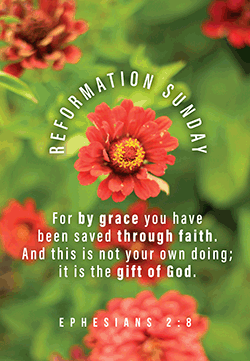 Julia CarlsonMasyn OlsonEaston WenischJaiden HenjumIsaac RudningenIsaac WirthKatie KlaphakeJacob WalshChristian Ziehl